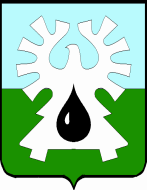 МУНИЦИПАЛЬНОЕ ОБРАЗОВАНИЕ ГОРОД УРАЙХанты-Мансийский автономный округ - ЮграГлава ГОРОДА УРАЙПОСТАНОВЛЕНИЕот 31.08.2011									        № 40Об Общественном советегорода УрайСписок изменяющих документов(в ред. постановлений Главы города Урай от 07.02.2013 N 15,от 01.04.2013 N 32, от 18.03.2015 N 16, от 07.12.2016 N 118, от 22.05.2017 N 58,от 15.09.2017 N 90, от 30.11.2017 N 136, от 18.12.2017 N 146)В соответствии с Федеральным законом от 06.10.2003 № 131-ФЗ «Об общих принципах организации местного самоуправления в Российской Федерации», в целях взаимодействия органов местного самоуправления с гражданами, общественными объединениями и иными некоммерческими организациями:	1. Утвердить Положение об Общественном совете города Урай согласно приложению.	2. Опубликовать настоящее постановление в городской газете «Знамя» и разместить на официальном сайте администрации города Урай в сети Интернет.	3. Контроль за выполнением постановления оставляю за собой.Глава города Урай					                                             А.Г.ЗабозлаевПриложение		к постановлению главы города Урай	от 31.08.2011 № 40Положение об Общественном совете города УрайСписок изменяющих документов(в ред. постановлений Главы города Урай от 07.02.2013 N 15,от 01.04.2013 N 32, от 18.03.2015 N 16, от 07.12.2016 N 118, от 22.05.2017 N 58,от 15.09.2017 N 90, от 30.11.2017 N 136, от 18.12.2017 N 146)I. Общие положения	1.1. Положение об Общественном совете города Урай (далее - Положение) определяет задачи, функции, состав и порядок формирования и организации деятельности Общественного совета города Урай.1.2. Общественный совет города Урай (далее - Общественный совет) является консультативно-совещательным органом, созданным для обеспечения взаимодействия органов местного самоуправления города Урай с гражданами города, общественными, религиозными объединениями и иными некоммерческими организациями, осуществляющими деятельность на территории города Урай, содействия в решении важных для населения вопросов политического, экономического, социального и культурного развития города Урай, разработки мер по поддержке гражданских инициатив.1.3. Общественный совет в своей деятельности руководствуется Конституцией Российской Федерации, федеральными конституционными законами, федеральными законами, указами и распоряжениями Президента Российской Федерации, постановлениями и распоряжениями Правительства Российской Федерации, законодательством Ханты-Мансийского автономного округа - Югры, муниципальными правовыми актами города Урай, настоящим Положением.1.4. Общественный совет в своей деятельности основывается на принципах открытости, инициативности, свободного обсуждения, коллективного решения совместных вопросов.II. Задачи Общественного совета	2.1. Основной задачей Общественного совета является обеспечение выражения интересов населения, общественных, религиозных объединений и иных некоммерческих организаций в целях согласования решений по важным для населения вопросам политического, экономического, социального и культурного развития города Урай, в том числе посредством:2.1.1. Объединения усилий граждан, общественных, религиозных объединений и иных некоммерческих организаций и органов местного самоуправления города Урай в решении вопросов общественно-политического и социально-экономического развития города Урай.2.1.2. Привлечения граждан, общественных, религиозных объединений и иных некоммерческих организаций к обсуждению вопросов политического, социального, экономического и культурного развития города Урай.2.1.3. Выдвижения и поддержки гражданских инициатив в сфере политического, социального, экономического и культурного развития города Урай.2.1.4. Оказания информационной, методической поддержки гражданам, общественным, религиозным объединениям и иным некоммерческим организациям, действующим на территории города Урай.2.1.5. Инициирования обсуждения и разработки нормативных правовых актов органов местного самоуправления города Урай.2.1.6. Повышения роли граждан, общественных, религиозных объединений в жизни муниципального образования город Урай.2.1.7. Осуществления общественного контроля.(пп. 2.1.7 введен постановлением Главы города Урай от 18.03.2015 N 16)2.1.8. Привлечение граждан, общественных объединений и иных некоммерческих организаций к обсуждению вопросов по управлению муниципальными финансами города Урай.(пп. 2.1.8 введен постановлением Главы города Урай от 15.09.2017 N 90)III. Функции Общественного совета	3.1. Общественный совет осуществляет следующие функции:3.1.1. Обеспечивает взаимодействие между органами местного самоуправления города Урай, гражданами, общественными, религиозными объединениями и иными некоммерческими организациями, направленное на решение важных для населения вопросов политического, социального, экономического и культурного развития города Урай.3.1.2. Содействует укреплению гражданского согласия, недопущению открытых противоречий и социальной напряженности в обществе, путем осуществления общественного контроля за соблюдением конституционных прав, свобод и законных интересов граждан города Урай.3.1.3. Участвует в обсуждении и проведении общественной экспертизы проектов муниципальных правовых актов органов местного самоуправления города Урай при определении и выработке приоритетных направлений по актуальным социально значимым проблемам города Урай.3.1.4. Выдвигает и осуществляет поддержку гражданских инициатив, имеющих общегородское значение и направленных на реализацию конституционных прав, свобод и законных интересов граждан, жителей города Урай и общественных объединений.3.1.5. Привлекает:1) представителей общественных, религиозных объединений, экспертов и иных некоммерческих организаций к работе комиссий, рабочих групп, координационных советов при администрации города Урай по вопросам социально-экономического и культурного развития города Урай;2) общественность к участию в обсуждении и принятии решений по наиболее актуальным вопросам жизнеобеспечения города Урай.3) физических лиц, аккредитованных в качестве независимых экспертов, уполномоченных на проведение антикоррупционной экспертизы нормативных правовых актов и проектов нормативных правовых актов в случаях, предусмотренных законодательством Российской Федерации.(пп. 3 введен постановлением Главы города Урай от 18.12.2017 N 146)3.1.6. Информирует:1) органы местного самоуправления города Урай об основных процессах в сфере общественно-политической жизни города Урай, о состоянии общественного мнения населения по важнейшим вопросам местного значения;2) представителей общественных, религиозных объединений и иных некоммерческих организаций о деятельности органов местного самоуправления города Урай.3.1.7. Осуществляет общественный контроль за деятельностью органов местного самоуправления, муниципальных организаций, иных организаций в соответствии с федеральными законами в формах и порядке, установленных Федеральным законом от 21.07.2014 N 212-ФЗ "Об основах общественного контроля в Российской Федерации".(п. 3.1.7 введен постановлением Главы города Урай от 18.03.2015 N 16)3.1.8. Проведение независимой оценки качества оказания услуг организациями культуры, расположенными на территории города Урай, в соответствии с Основами законодательства Российской Федерации о культуре.(п. 3.1.8 в ред. постановления Главы города Урай от 22.05.2017 N 58)3.1.9. Обеспечение согласованной деятельности органов местного самоуправления, общественных советов и других заинтересованных организаций в реализации мероприятий по обеспечению поэтапного доступа немуниципальных организаций, в том числе социально ориентированных некоммерческих организаций, к предоставлению услуг в социальной сфере.(пп. 3.1.9 введен постановлением Главы города Урай от 07.12.2016 N 118)3.1.10. Общественный совет вправе создавать рабочие группы.(пп. 3.1.10 введен постановлением Главы города Урай от 07.12.2016 N 118)3.1.11. Организует общественное обсуждение наиболее значимых вопросов в сфере управления муниципальными финансами.(пп. 3.1.11 введен постановлением Главы города Урай от 15.09.2017 N 90)3.1.12. Рассматривает вопросы, касающиеся соблюдения муниципальными служащими, а также работниками муниципальных учреждений установленных законодательством Российской Федерации о противодействии коррупции запретов и ограничений, неисполнения возложенных на них обязанностей.(пп. 3.1.12 введен постановлением Главы города Урай от 30.11.2017 N 136)3.1.13. Направляет своих представителей для участия в мероприятиях по проведению анализа кадрового состава муниципальных учреждений на предмет наличия родственных связей между муниципальными служащими и работниками данных учреждений, которые влекут или могут повлечь возникновение конфликта интересов.(пп. 3.1.13 введен постановлением Главы города Урай от 30.11.2017 N 136)3.1.14. Направляет кураторам приоритетных проектов, реализуемых в Ханты-Мансийском автономном округе – Югре, предложения о включении граждан в экспертные группы в соответствии с положением об общественном сопровождении приоритетных проектов, реализуемых в Ханты-Мансийском автономном округе – Югре, утвержденным постановлением Правительства Ханты-Мансийского автономного округа – Югры от 29.09.2017 №360-п.(пп. 3.1.14 введен постановлением Главы города Урай от 30.11.2017 N 136)IV. Состав и порядок формирования Общественного совета	4.1. Состав Общественного совета и вносимые в него изменения утверждаются постановлением главы города Урай на основании поступивших заявлений от общественных, религиозных объединений и иных некоммерческих организаций о делегировании своего представителя в состав Общественного совета.(п. 4.1 в ред. постановления Главы города Урай от 07.02.2013 N 15)4.2. В состав Общественного совета входят представители общественных, религиозных объединений и иных некоммерческих организаций, осуществляющих деятельность на территории города Урай, а также члены Общественной палаты Ханты-Мансийского автономного округа - Югры от города Урай.В состав Общественного совета города Урай могут включаться физические лица по предложению органов местного самоуправления города Урай.(п. 4.2 в ред. постановления Главы города Урай от 18.12.2017 N 146)4.3. На первом заседании членов Общественного совета простым большинством голосов избираются председатель, два заместителя председателя и секретарь Общественного совета.(п. 4.3 в ред. постановления Главы города Урай от 18.03.2015 N 16)4.4. Исключен. - Постановление Главы города Урай от 07.12.2016 N 118.4.5. Членом Общественного совета может быть гражданин Российской Федерации, проживающий на территории города Урай не менее 3 лет, достигший возраста 18 лет, принятый в его состав в соответствии с пунктом 4.1 настоящего Положения.(п. 4.5 в ред. постановления Главы города Урай от 07.02.2013 N 15)4.6. Членами Общественного совета не могут быть лица:1) признанные недееспособными на основании решения суда;2) имеющие непогашенную или неснятую судимость;3) замещающие государственные должности Российской Федерации, должности федеральной государственной службы, государственные должности субъекта Российской Федерации, должности государственной гражданской службы субъекта Российской Федерации, муниципальные должности или муниципальные должности муниципальной службы, а также должности военной и правоохранительной службы.(пп. 3 в ред. постановления Главы города Урай от 07.12.2016 N 118)4.7. Полномочия члена Общественного совета прекращаются в случаях:1) подачи им либо делегировавшим его органом заявления о прекращении участия в работе Общественного совета;(пп. 1 в ред. постановления Главы города Урай от 07.02.2013 N 15)2) вступления в законную силу вынесенного в отношении его обвинительного приговора суда;3) признания его недееспособным или ограниченно дееспособным, безвестно отсутствующим или умершим на основании решения суда, вступившего в законную силу;4) назначения или избрания его на государственную должность Российской Федерации, должность федеральной государственной гражданской службы, государственную должность субъекта Российской Федерации, должность государственной гражданской службы субъекта Российской Федерации, должность муниципальной службы;5) смерти члена Общественного совета;6) утратил силу. - Постановление Главы города Урай от 22.05.2017 N 58;7) отсутствия по неуважительной причине на двух заседаниях Общественного совета подряд.(пп. 7 введен постановлением Главы города Урай от 07.02.2013 N 15)V. Права и обязанности членов Общественного совета5.1. Председатель Общественного совета:1) осуществляет руководство деятельностью Общественного совета;2) созывает и ведет заседания Общественного совета;3) утверждает повестку дня заседания Общественного совета;4) распределяет обязанности между членами Общественного совета;5) подписывает от имени Общественного совета протоколы, отчеты, доклады и иные документы;6) осуществляет иные функции, необходимые для обеспечения деятельности Общественного совета.В отсутствие председателя Общественного совета его полномочия исполняет заместитель председателя Общественного совета.5.2. Члены Общественного совета вправе:1) участвовать в заседаниях Общественного совета и голосовать по обсуждаемым вопросам;2) вносить предложения в повестку дня заседания Общественного совета и по порядку его проведения;3) выступать на заседаниях Общественного совета, предлагать для постановки на голосование вопросы, не входящие в повестку дня заседания Общественного совета;4) излагать мнение по обсуждаемым на заседании Общественного совета вопросам, в том числе представлять свое письменное мнение по рассматриваемым вопросам в случае невозможности личного участия в заседаниях Общественного совета;5) выйти из состава Общественного совета на основании письменного заявления;6) реализовывать иные полномочия, связанные с реализацией функций Общественного совета.Члены Общественного совета не имеют права делегировать свои полномочия другим лицам.5.3. Члены Общественного совета обязаны:1) участвовать в обсуждении рассматриваемых вопросов и выработке решений по ним;2) содействовать выполнению поручений Общественного совета;3) выполнять по поручению Общественного совета, председателя Общественного совета принятые решения, информировать руководство Общественного совета о ходе их выполнения;4) принимать активное участие в подготовке и обсуждении вопросов, рассматриваемых на заседаниях Общественного совета;5) знать и соблюдать предусмотренный данным Положением порядок организации деятельности Общественного совета;6) исполнять иные обязанности, необходимые для надлежащего осуществления своей деятельности.5.4. Секретарь Общественного совета осуществляет организационно-техническую работу:1) выполняет поручения председателя Общественного совета;2) взаимодействует с членами Общественного совета;3) ведет делопроизводство Общественного совета;4) организует проведение заседаний Общественного совета и своевременную подготовку проектов решений по рассматриваемым на заседании Общественного совета вопросам, а также справочного материала по ним;5) информирует членов Общественного совета о времени, месте и повестке дня заседания, об утвержденных планах работы Общественного совета и организует рассылку подготовленных к заседанию материалов членам Общественного совета;6) готовит информацию председателю Общественного совета о выполнении решений Общественного совета;7) доводит решения Общественного совета до исполнителей и заинтересованных организаций;8) осуществляет иные функции, необходимые для надлежащей организации работы Общественного совета и его членов.VI. Порядок организации деятельности Общественного совета	6.1. Основной формой деятельности Общественного совета является заседание. Заседание считается правомочным, если на нем присутствует более половины членов Общественного совета.6.2. Для организации текущей работы в составе Общественного совета могут формироваться комиссии (рабочие группы) по основным направлениям деятельности.6.3. Деятельность Общественного совета осуществляется на основе плана работы на квартал, утвержденного председателем Общественного совета.6.4. Решения Общественного совета принимаются простым большинством голосов присутствующих на заседании членов Общественного совета. При равенстве голосов решающим является голос председательствующего на заседании Общественного совета. Решения оформляются протоколом, который подписывают председатель Общественного совета и секретарь. Решения Общественного совета носят рекомендательный характер.(в ред. постановлений Главы города Урай от 07.12.2016 N 118, от 22.05.2017 N 58)